Архівний відділ презентував виставку архівних документів до Дня Перемоги над нацизмом у Другій світовій війні.09 травня 2017 року на площі Героїв міста Попасна під час урочистих заходів з нагоди відзначення 72-ї річниці Перемоги над нацизмом у Другій світовій війні, архівним відділом Попаснянської районної державної адміністрації була представлена виставка архівних документів “Ми пам’ятаємо”. 
На виставці були представлені копії розпорядчих документів, карток загиблих воїнів, книги та інші матеріали, які висвітлюють події Другої світової війни на теренах Попаснянщини і Луганської області.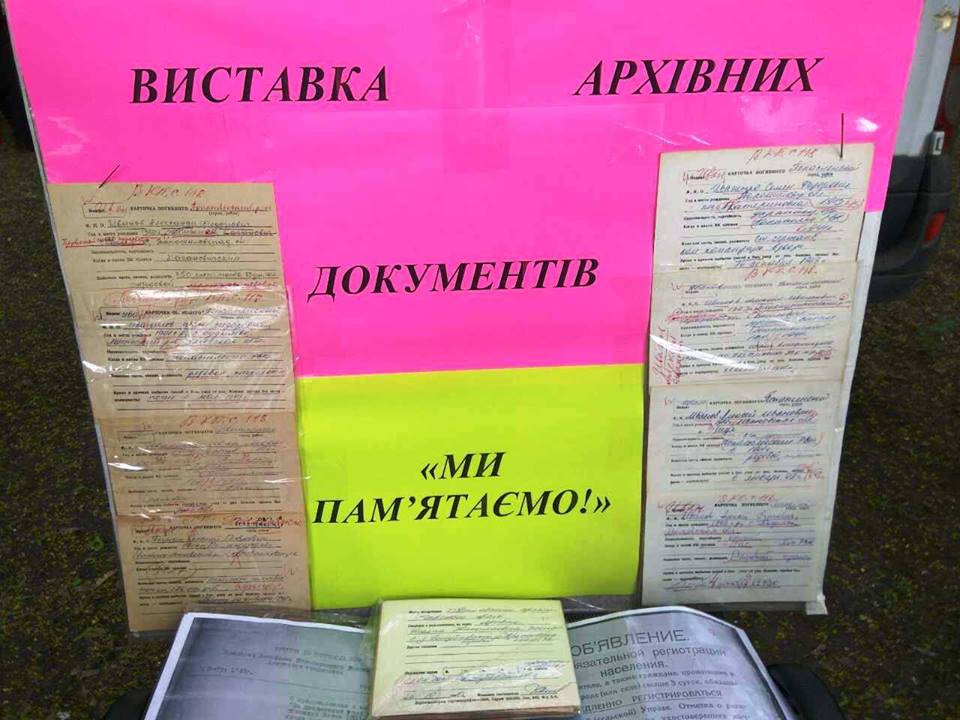 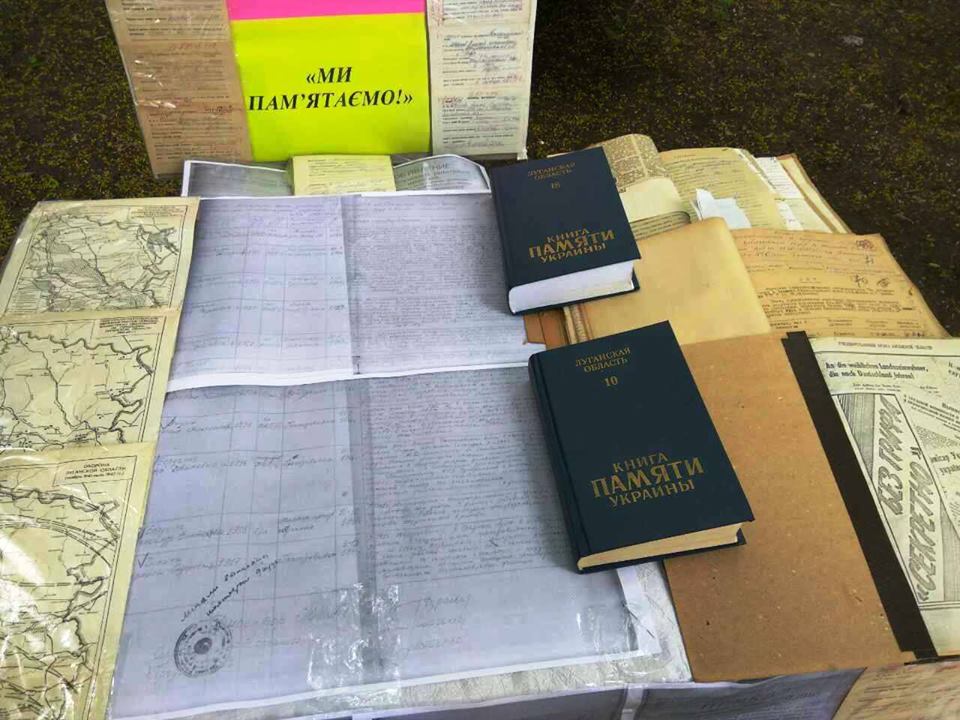 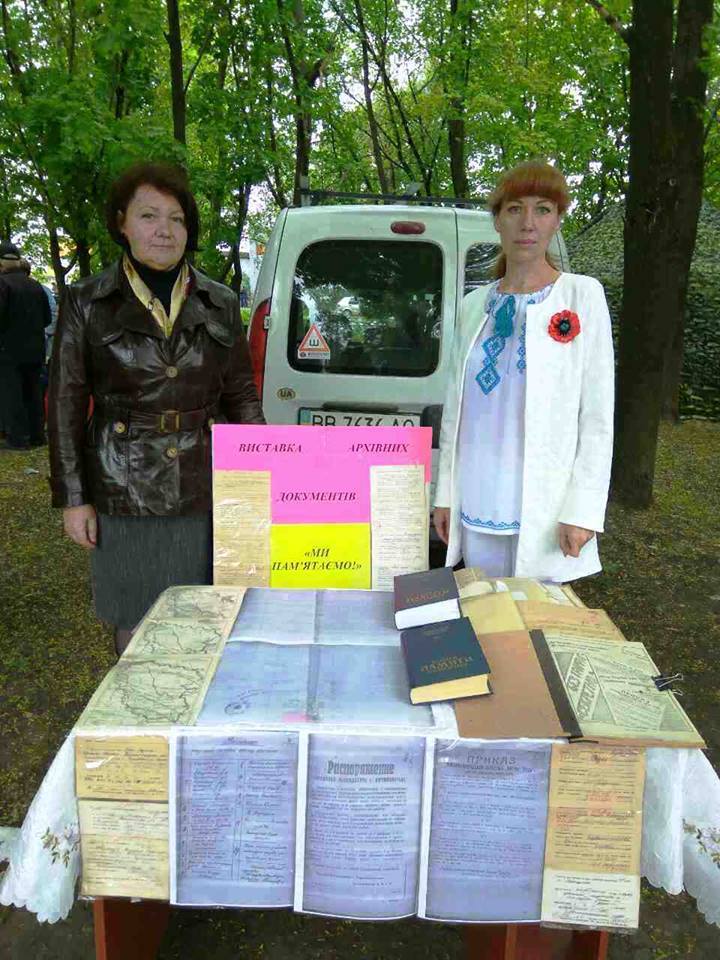 